Číslo smlouvy objednatele:  SD/20220076Číslo smlouvy zhotovitele: 	Smlouva o dílo (dále jen „smlouva“)Smluvní stranydále jen objednatel		dále jen zhotovitelObsah smlouvyÚvodní ustanovení Tato smlouva o dílo je uzavřena podle zákona č. 89/2012 Sb., občanský zákoník, ve znění pozdějších předpisů, zejména ustanoveními o smlouvě o dílo dle § 2586 a násl. (dále jen „OZ“).Smluvní strany prohlašují, že údaje uvedené v záhlaví smlouvy jsou ke dni uzavření smlouvy pravdivé. Smluvní strany se zavazují, že jakékoliv změny údajů uvedených v článku prvém této smlouvy oznámí bez prodlení druhé smluvní straně. Smluvní strany prohlašují, že osoby podepisující tuto smlouvu jsou k tomuto úkonu oprávněny. Zhotovitel prohlašuje, že je odborně způsobilý k zajištění předmětu této smlouvy.Účelem této smlouvy je výstavba veřejné komunikační sítě (dále také „síť“), tj. dodávky materiálu a prací související s pokládkou HDPE chrániček.Zhotovitel prohlašuje, že si je vědom, že smlouva odkazuje na některé podmínky uvedené mimo vlastní text smlouvy, a dále prohlašuje, že vzhledem k jeho odborné způsobilosti a hospodářskému postavení a s ohledem na obsah smlouvy, zadávacích podmínek a právních předpisů mu je obsah a význam těchto podmínek, jejichž nedodržení má stejné následky jako nedodržení povinností v samotné smlouvě, znám.Smluvní strany berou na vědomí, že k nabytí účinnosti této smlouvy je vyžadováno její uveřejnění v registru smluv podle zákona č. 340/2015 Sb., o zvláštních podmínkách účinnosti některých smluv, uveřejňování některých smluv a o registru smluv (zákon o registru smluv). Zaslání smlouvy do registru smluv zajistí objednatel.Předmět smlouvyZhotovitel se touto smlouvou zavazuje zhotovit pro objednatele dílo na svůj náklad a nebezpečí, v termínech, rozsahu a za podmínek sjednaných v této smlouvě. Dílo bude provedeno v souladu s požadavky objednatele uvedenými v zadávací dokumentaci, ve věcném rozsahu vymezeném touto smlouvou, a jejími přílohami, projektovou dokumentací a v souladu se stavebním povolením a s rozhodnutími kompetentních orgánů a institucí státní správy a samosprávy, jež jsou součástí výše uvedené projektové dokumentace. Dílo bude zhotoveno v kvalitě vymezené právními předpisy a odpovídající příslušným platným i doporučeným normám a technologickým předpisům.Předmětem této smlouvy je povinnost zhotovitele provést pro objednatele dle podmínek dále stanovených tyto činnosti: zhotovení zemních prací pro výstavbu sítě, dodávka souvisejícího materiálu a položení ochranných trubek dle přiložené dokumentace (zejména dle platného Územního rozhodnutí, vyjádření a požadavků orgánů státní správy, správců inženýrských sítí i jiných správců případně majitelů v dokladové části dokumentace uvedené), inženýrská činnost spojená s realizací předmětu díla zahrnující jednání s úřady – zajištění stavby, vytýčení inženýrských sítí, poplatky za zábory veřejného prostranství, případný odvoz přebytečné zeminy a vybouraného materiálu na skládku včetně poplatků apod. (dále také „dílo“), stavby xxxxx bližší specifikace stavby je uvedena v příloze č. 2. této smlouvy. Zhotovitel se dále zavazuje ke zpracování a předání dokumentace skutečného provedení stavby včetně geodetického zaměření a geometrického plánu, dle zadání objednatele v souladu s předanou zadávací dokumentací.Zhotovitel se zavazuje umožnit objednateli nabýt vlastnické právo k dílu. Povinností objednatele je dílo převzít a zaplatit za něj zhotoviteli cenu díla.Smluvní strany prohlašují, že předmět smlouvy není plněním nemožným, a že smlouvu uzavírají po pečlivém zvážení všech možných důsledků.VlastnictvíVlastníkem zařízení staveniště, včetně používaných strojů, mechanizace a dalších věcí potřebných pro provedení díla je zhotovitel.V případě, že při činnosti prováděné zhotovitelem dojde ke způsobení prokazatelné škody objednateli nebo třetím osobám, která nebude kryta sjednaným pojištěním, je zhotovitel povinen tyto škody uhradit z vlastních prostředků.Veškeré podklady, které byly objednatelem zhotoviteli předány, zůstávají ve vlastnictví objednatele a zhotovitel za ně zodpovídá od okamžiku jejich převzetí jako skladovatel a je povinen je vrátit objednateli po splnění svého závazku.Zhotovitel je vlastníkem zhotovovaného díla. Vlastnické právo ke stavbě dle článku II. této smlouvy přechází ze zhotovitele na objednatele okamžikem předání a převzetí stavby, tj. podpisem předávacího protokolu. V tentýž den přechází ze zhotovitele na objednatele také nebezpečí škody na dané stavbě.Doba a místo plněníZhotovitel se zavazuje provést jednotlivé části díla v těchto termínech:V termínu od 1. 1. 2023 do 28. 2. 2023 vyřízení veškerých povolení pro provedení stavby;V termínu od 1. 3. 2023 do 31. 5. 2023 zrealizovat pokládku optické sítě;Nejpozději do 30. 6. 2023 předat veškerou dokumentaci skutečného provedení včetně geometrického zaměření a geometrických plánů.Zhotovitel splní svou povinnost provést dílo, jeho řádným zhotovením a předáním na základě předávacího protokolu.Místem plnění závazků zhotovitele ze smlouvy je místo realizace stavby.Cena dílaSmluvní strany se dohodly na ceně díla za plnění předmětu této smlouvy dle článku II. v celkové hodnotě 2 541 617,20 Kč bez DPH.V ceně díla jsou zahrnuty veškeré náklady spojené s řádným provedením díla včetně nákladů spojených s požadavky orgánů státní správy, správců inženýrských sítí i jiných správců, případně majitelů uvedených v projektové dokumentaci dané stavby schválené v územním řízení, tj. včetně poplatků za zvláštní užívání komunikací, zvýšených nákladů za opravu povrchů nad rámec výkopu apod. a splnění podmínek v nich stanovených, záborů veřejného prostranství, vypracování projektu přechodné úpravy provozu a projednání přechodné úpravy provozu u odboru dopravy Města Frýdek – Místek a podání žádostí v zastoupení investora o zvláštní užívání komunikace příslušné silniční správní úřady.Cena díla může být na základě méně či víceprací upravena a to písemným dodatkem k této smlouvě.Cena díla dle odstavce 1. této smlouvy je dohodnuta jako cena bez DPH, nejvýše přípustná a platí po celou dobu účinnosti této smlouvy.Zhotovitel odpovídá za to, že sazba daně z přidané hodnoty bude stanovena v souladu s platnými právními předpisy.Smluvní strany se dohodly, že dojde-li v průběhu plnění předmětu této smlouvy ke změně zákonné sazby DPH stanovené pro příslušné plnění vyplývající z této smlouvy, je zhotovitel od okamžiku nabytí účinnosti změny zákonné sazby DPH povinen účtovat platnou sazbu DPH. O této skutečnosti není nutné uzavírat dodatek k této smlouvě.Jakost dílaZhotovitel se zavazuje k tomu, že celkový souhrn vlastností provedeného díla bude umožňovat jeho využívání pro stanovené účely. Takovými vlastnostmi jsou zejména využitelnost, bezpečnost, pohotovost, bezporuchovost, udržovatelnost, hospodárnost, ochrana životního prostředí, požární bezpečnost, hygienické požadavky, atd. Ty budou odpovídat platné právní úpravě, českým technickým normám, projektové dokumentaci. Ke zhotovení díla se zhotovitel zavazuje používat pouze materiály a konstrukce vyhovující požadavkům kladeným na jejich jakost, na které bylo vydáno prohlášení o shodě (značka CE).Jakost dodávaných materiálů bude dokladována při kontrolních prohlídkách a při předání a převzetí díla.Provádění dílaZhotovitel se zavazuje provádět dílo v souladu s požadavky této smlouvy a v souladu s pokyny objednatele a ve spolupráci a koordinaci s Technickými službami Frýdek Místek (realizace přípolože a napojení na síť).Bez souhlasu objednatele nemůže být předmět smlouvy rozšiřován ani měněn. Zhotovitel je povinen bez odkladu upozornit objednatele na nevhodnost realizace vyžadovaných prací nebo na následky takových rozhodnutí a úkonů, které jsou zjevně neúčelné nebo objednatele poškozují.V případě víceprací nebo méněprací oproti rozsahu sjednaného díla zhotovitel vyhotoví soupis těchto změn včetně jejich ocenění a předloží jej objednateli k odsouhlasení. Objednatel je povinen se k návrhu vyjádřit do deseti dnů ode dne doručení. Při tvorbě ceny případných víceprací musí být dodržen stejný způsob tvorby ceny jako u cen v nabídkovém rozpočtu. V případě, že nabídková cena v nabídkovém rozpočtu bude vyšší než cena položek dle Cenové soustavy RTS Brno nebo ÚRS Praha, bude cena účtována maximálně do výše cen položek dle Cenové soustavy RTS Brno nebo ÚRS Praha platné v době provádění a fakturace. V případě, že rozpočet stavby nebude obsahovat položky nezbytné pro provedení prací, budou tyto účtovány dle položek Cenové soustavy RTS Brno nebo ÚRS Praha platné v době provádění a fakturace. Dojde-li k věcnému a cenovému odsouhlasení víceprací, může zhotovitel přistoupit k jejich realizaci. Následně o této skutečnosti bude uzavřen dodatek ke smlouvě. V případě méněprací oproti rozsahu nabídkového položkového rozpočtu zhotovitele nebude tyto méněpráce zhotovitel fakturovat. Zhotovitel zajistí kompletnost a plynulost dodávek prací a služeb, koordinaci prací a zavazuje se respektovat dílčí požadavky objednatele. Zhotovitel zajistí na své náklady, před zahájením výkopových prací, vytýčení hranic dotčených parcel tak, aby uložení HDPE chrániček odpovídalo předané projektové dokumentaci schváleným v územním řízení.Zhotovitel je povinen zajistit odborné vedení provádění jednotlivých prací a v případě prací vyžadujících zvláštní oprávnění také odborné vedení držiteli příslušného oprávnění. Zhotovitel se zavazuje realizovat práce vyžadující zvláštní způsobilost nebo povolení podle příslušných předpisů osobami, které tuto podmínku splňují.Objednatel předá zhotoviteli staveniště k provádění díla zápisem ve stavebním deníku. Součástí předání staveniště jsou následující doklady: objednatelem schválená prováděcí projektová dokumentace, kopie územního rozhodnutí o umístění stavby včetně vyznačení právní moci.Zhotovitel se zavazuje provést dílo svým jménem a na vlastní zodpovědnost. Zhotovitel je oprávněn pověřit provedením díla, popřípadě jeho části osobu uvedenou v seznamu poddodavatelů zadávacích podmínek s tím, že provedením díla nebo její části osobou uvedenou v seznamu poddodavatelů není dotčena odpovědnost zhotovitele, jako by dílo provedl sám.Za zhotovitele je odpovědnou (oprávněnou) osobou za plnění této smlouvy: v oblasti realizační (stavbyvedoucí): xxxv oblasti obchodní a smluvní: xxxZa objednatele je odpovědnou (oprávněnou) osobou za plnění této smlouvy:v oblasti realizační: xxxv oblasti obchodní a smluvní: xxx Změnit nebo doplnit oprávněné osoby mohou smluvní strany pouze na základě oboustranně podepsaného zápisu. Pověřený stavbyvedoucí zhotovitele nebo jeho zástupce bude po dobu výstavby přítomen na staveništi.Zhotovitel je povinen se řídit pokyny stavebního úřadu, vydanými v průběhu udělování územního rozhodnutí pro realizaci stavby a plnit všechny povinnosti z nich vyplývající.Zhotovitel je povinen provedené práce a hotové části díla zabezpečit před poškozením a krádežemi až do jejich předání objednateli, a to na vlastní náklady.Zhotovitel prokazatelně písemně vyzve objednatele nejméně pět pracovních dnů předem ke kontrole prací, jež budou dalším postupem při zhotovování díla zakryty. Pokud tato písemná výzva nebude objednateli prokazatelně doručena a objednatel se pro tyto překážky nedostaví a zhotovitel přesto bude pokračovat v provádění díla, nebudou mu tyto provedené práce uhrazeny a bude povinen na žádost objednatele na svůj náklad odkrýt práce, které byly zakryty nebo které se staly nepřístupné.Zhotovitel v plné míře zodpovídá za bezpečnost a ochranu zdraví všech osob v prostoru staveniště a zabezpečí jejich vybavení ochrannými pracovními pomůckami. Dále se zhotovitel zavazuje dodržovat hygienické předpisy. Plnění tohoto ustanovení jsou zástupci objednatele oprávněni kdykoliv kontrolovat. Zhotovitel je rovněž povinen respektovat zákaz požívání alkoholu na pracovišti a zákaz kouření mimo vyhrazená místa. Veškeré odborné práce musí vykonávat pracovníci zhotovitele nebo jeho subdodavatelů mající příslušnou kvalifikaci. Doklad o kvalifikaci pracovníků je zhotovitel na požádání objednatele povinen předložit. Objednatel je oprávněn: nařídit v rámci kontroly průběhu prací na díle kontrolní den, který se bude konat v místě a době určené objednatelem (nejméně pět pracovních dnů před kontrolním dnem písemně nebo telefonicky) a zhotovitel je povinen se kontrolního dne účastnit a předložit veškeré požadované informace a dokumenty; je oprávněn upozorňovat zápisem do stavebního deníku na zjištěné nedostatkydát pracovníkům zhotovitele příkaz k zastavení prací v případě, že zástupce zhotovitele není dosažitelný a je-li ohrožena bezpečnost prováděné stavby, život nebo zdraví nebo hrozí-li jiné vážné škody; kontrolovat zakrývané konstrukce, přejímat dokončené práce a uzavřít dohodu o opatřeních a termínech k odstranění zjištěných vad a nedodělků;  technický dozor objednatele bude mít pro výkon své funkce přístup na všechna pracoviště zhotovitele, kde jsou zpracovány, realizovány nebo uskladněny dodávky díla.   Zhotovitel je povinen pozvat objednatele k účasti na veškerých zkouškách a měření. Pozvánka k účasti na zkouškách a měření musí být doručena objednateli nejméně pět pracovních dní před datem konání zkoušek a měření. Výsledek každé takové zkoušky a měření bude zachycen v zápisu, který bude podepsán objednatelem. Pokud se nebude objednatel účastnit zkoušek a měření, podepíše zápis jiná odborně způsobilá a nestranná třetí osoba. V takovém případě bude zápis o provedení zkoušek a měření předán objednateli do pěti pracovních dní od vyhotovení zápisu o výsledku zkoušek a měření. Zhotovitel je povinen na předaném staveništi zajistit dodržování právních a ostatních předpisů týkajících se bezpečnosti práce a požární ochrany svých zaměstnanců nebo poddodavatelů zhotovitele. Zhotovitel za tímto účelem zpracuje identifikace rizik vztahujících se k bezpečnosti a ochraně zdraví osob vyplývajících z prací a technologických postupů prováděných zhotovitelem i všemi podzhotoviteli, v souladu s § 101 odst. 3 zákona č. 262/2006 Sb., zákoníku práce.Dokumentace skutečného provedení bude obsahovat zákres skutečného provedení tras včetně vyznačení spojek na HDPE chráničkách, kabelových komor apod., blokové schéma HDPE chrániček včetně uvedení délek a počtu v jednotlivých úsecích a barevného značení (ve formátu dwg, pdf.), fotodokumentace před a po ukončení stavby, geodetické zaměření stavby včetně souřadnic zachycujících hloubku uložení HDPE chrániček, geometrický plán, protokoly o kalibraci a tlaku těsnosti HDPE chrániček Dokumentace skutečného provedení bude předána v elektronické podobě na CD, DVD nebo USB disku a v tištěné podobě v počtu 2 pare. Dokumentace bude obsahovat také 1x originál stavebního deníku, prohlášení o shodě použitých komponentů dodávky, technický list dodaných HDPE chrániček, kabelových komor a dalších. Budou doloženy doklady prokazující likvidaci odpadů v souladu s příslušnými právními předpisy.Zjistí-li zhotovitel při provádění díla skryté překážky bránící řádnému provedení díla dle článku II. této smlouvy, je povinen to bez odkladu oznámit objednateli a navrhnout mu další postup.Stavební deníkZhotovitel povede stavební deník dle platných právních předpisů. Toto ustanovení je dle dohody zadavatele a uchazeče součástí této smlouvy. Zhotovitel bude prostřednictvím pověřeného pracovníka zapisovat denně do stavebního deníku všechny údaje, které pokládá za důležité pro řádné provádění díla, respektive, které vyplývají z této smlouvy. Za objednatele je oprávněn do deníku nahlížet a zapisovat objednatel a pracovník k tomu objednatelem pověřený. Zhotovitel zápis v deníku neprodleně předloží objednateli nebo jeho zástupci k vyjádření. Pověřený pracovník objednatele je povinen vyjádřit se k zápisu zhotovitele ve stavebním deníku ve lhůtě pěti pracovních dnů od jeho předložení zástupci zhotovitele, jinak se má za to, že s obsahem zápisu souhlasí (nemá k němu připomínky). Smluvní strany se zavazují považovat zápisy ve stavebním deníku za závazný podklad pro smluvní úpravy smlouvy a jako důkazní prostředek pro případ sporu. Stavební deník musí obsahovat zejména: základní list s uvedením názvu a sídla objednatele, zhotovitele a projektanta a případné změny těchto údajů, základní údaje o stavbě v souladu s realizační projektovou dokumentací stavby, seznam dokladů a úředních opatření týkajících se stavby, přehled smluv a dodatků, případně změn.  Denní záznamy o prováděných pracích se do deníku zapisují čitelně, vždy v den, kdy byly tyto práce provedeny nebo kdy nastaly okolnosti, které jsou předmětem zápisu. Zápisy v deníku nesmí být přepisovány, škrtány a z deníku nesmí být vytrhovány první stránky s originálním textem. Každý zápis musí být podepsán stavbyvedoucím zhotovitele nebo jeho oprávněným zástupcem.  Do stavebního deníku budou zapsány všechny skutečnosti související s plněním smlouvy. Jedná se zejména o: a) 	časový postup prací a jejich kvalitu; b) 	druh použitých materiálů a technologií; c) 	zdůvodnění odchylek v postupech prací a v použitých materiálech oproti realizační dokumentaci stavby a další údaje, které souvisí s hospodárností a bezpečností práce; d) 	stanovení termínů k odstranění zjištěných závad, vad a nedodělků v průběhu výstavby; e) 	výzvy k účasti na zkouškách dle § 2607 občanského zákoníku, f)     výzva k převzetí hotového díla. Stavební deník vede a dokladuje zhotovitel ode dne převzetí stavby až do dne dokončení stavby, popř. do odstranění vad a nedodělků zjištěných při kontrolní prohlídce stavby. Provádění pravidelných denních záznamů končí dnem předání a převzetí díla objednatelem bez vad a nedodělků. Zhotovitel bude odevzdávat objednateli nebo jeho oprávněnému zástupci po dobu provádění díla prvý průpis denních záznamů ze stavebního deníku při prováděné kontrolní činnosti. Zhotovitel bude do deníku zapisovat i vícepráce nebo méně práce. Tyto zápisy budou sloužit jako podklad pro vypracování případného dodatku ke smlouvě. Odsouhlasení návrhu i vlastního provedení víceprací nebo méněprací v tomto deníku musí být potvrzeno zhotovitelem a objednatelem. Předání dílaZhotovitel je povinen předat a objednatel je povinen převzít dílo, ve sjednané době, na sjednaném místě a způsobem a v kvalitě dle podmínek dohodnutých v této smlouvě.Právo zhotovitele vyúčtovat objednateli cenu díla vzniká okamžikem předání a převzetí díla. Při předání bude vystaven doklad na plnou výši smluvní ceny dle přílohy č. 2 této smlouvy. Objednatel má právo uplatnit zádržné ve výši 20 % ceny díla nebo stavby bez DPH do odstranění případných vad a nedodělků.Přejímací řízení bude objednatelem zahájeno do 3 pracovních dnů po obdržení písemné výzvy zhotovitele a ukončeno nejpozději do 2 pracovních dnů ode dne jeho zahájení, pokud se obě strany nedohodnou jinak.Smluvní strany potvrdí odevzdání kompletního díla a jeho převzetí v ujednaném rozsahu a kvalitě podpisem protokolu o předání díla, který musí být součástí faktury. Objednatel je oprávněn odmítnout převzetí díla, které není v souladu s touto smlouvou nebo pokud objednatel zjistí, že dílo vykazuje vady či nedodělky. V takovém případě smluvní strany sepíší protokol o předání díla, ve kterém objednatel uvede důvod odmítnutí  převzetí díla. Smluvní strany dále uvedou, jaké vady či nedodělky dílo vykazuje a objednatel určí lhůtu k odstranění těchto vad či nedodělků. Objednatel je oprávněn požadovat před podpisem předávacího protokolu provedení zkoušky funkčnosti díla zhotovitelem.Pokud je součástí díla provedení zkoušek, je úspěšné provedení zkoušek podmínkou pro dokončení díla. K účasti na nich vyzve zhotovitel objednatele nejméně 3 pracovní dny předem písemnou a prokazatelně doručenou formou. Výsledek zkoušky se zachytí v zápisu, který je zhotovitel povinen objednateli předat.Protokol o předání díla sepíše zhotovitel a minimálně bude obsahovat:označení díla,označení objednatele a zhotovitele,číslo a datum uzavření smlouvy o dílo,termín zahájení a dokončení prací na zhotovovaném díle,prohlášení objednatele, že dílo přejímá, nebo důvod, který brání převzetí díla,datum a místo sepsání protokolu,jména a podpisy zástupců objednatele a zhotovitele,seznam převzaté dokumentace, soupis nákladů od zahájení po dokončení díla,soupis případných drobných vad a nedodělků s termínem jejich odstranění.O odstranění vad a nedodělků bude sepsán samostatný protokol, který se stane nedílnou součástí předávacího protokolu.Zhotovitel zároveň předá objednateli doklady o řádném provedení díla, dle technických norem a předpisů, provedených zkouškách, atestech a dokumentaci podle smlouvy, včetně prohlášení o shodě.Zhotovitel a objednatel jsou dále oprávněni uvést v předávacím protokolu cokoliv, co budou považovat za nutné.Objednatel je oprávněn nepřevzít dílo v případě, že zhotovitel provedl práce v rozporu s projektovou dokumentací, ustanoveními této smlouvy nebo zadávacími podmínkami této veřejné zakázky.Předávací protokol jsou oprávněni podepsat projektový manažer objednatele a stavbyvedoucí zhotovitele uvedený v čl. VII. odst. 8. této smlouvy.Odpovědnost za škoduZhotovitel tímto bere na vědomí, že svou činností dle této smlouvy může objednateli způsobit škodu (tj. poškození majetku objednatele nebo třetích osob) nebo nemajetkovou újmu osobám, to vše při plnění předmětu smlouvy. Tuto škodu je zhotovitel povinen objednateli uhradit na základě písemné výzvy objednatele.Zhotovitel je povinen mít po dobu platnosti a účinnosti této smlouvy pojištěnu svou odpovědnost za škodu vzniklou jeho činností z této smlouvy s minimálním limitem plnění 5.000.000,- Kč, kterou kdykoliv na požádání předloží zástupci objednatele k nahlédnutí.Zhotovitel nese odpovědnost za původ odpadů na staveništi, zavazuje se nezpůsobovat únik ropných, toxických či jiných škodlivých látek na stavbě.Zhotovitel je povinen učinit veškerá opatření potřebná k odvrácení škody nebo k jejich zmírnění.Zhotovitel je povinen nahradit objednateli v plné výši škodu, která mu vznikla při realizaci díla.Platební podmínkyZálohy nejsou sjednány. Podkladem pro úhradu smluvní ceny je vyúčtování nazvané faktura (dále jen „faktura“), které bude mít náležitosti daňového dokladu dle zákona č. 235/2004 Sb., o dani z přidané hodnoty, ve znění pozdějších předpisů (dále jen „zákon o DPH“).Faktura bude vystavena do pěti (5) dnů po podpisu předávacího protokolu díla.Faktura musí kromě zákonem stanovených náležitostí pro daňový doklad obsahovat také: číslo a datum vystavení faktury,číslo smlouvy a datum jejího uzavření,předmět plnění a jeho přesnou specifikaci ve slovním vyjádření,soupis provedených prací, dodávek nebo služeb,označení banky a číslo účtu, na který musí být zaplaceno, dobu splatnosti faktury,označení osoby, která fakturu vyhotovila, včetně jejího kontaktního telefonu,sdělení, zda výši daně je povinen doplnit a přiznat objednatel,Doba splatnosti faktury je stanovena dohodou na 15 kalendářních dnů od data jejího vystavení zhotovitelem za předpokladu, že k doručení faktury objednateli dojde do 3 dnů od data vystavení. Stejná doba splatnosti platí pro smluvní strany při placení jiných plateb (např. úroky z prodlení, smluvní pokuty, náhrady škody apod.).Doručení faktury provede zhotovitel osobně proti podpisu zástupce objednatele nebo jako doporučené psaní prostřednictvím držitele poštovní licence nebo elektronicky na email ovanet@ovanet.cz nebo do datové schránky objednatele. Nebude-li faktura obsahovat některou povinnou nebo dohodnutou náležitost, bude-li nesprávně vyúčtována cena nebo nesprávně uvedena DPH, je objednatel oprávněn fakturu před uplynutím doby splatnosti vrátit zhotoviteli k provedení opravy. Ve vrácené faktuře vyznačí důvod vrácení. Zhotovitel provede opravu vystavením nové faktury. Od doby odeslání vadné faktury přestává běžet původní doba splatnosti. Celá doba splatnosti běží opět ode dne vystavení nově vyhotovené faktury za předpokladu, že k jejímu doručení dojde do 3 dnů od data vystavení.Objednatel je oprávněn provést kontrolu vyfakturovaných dodávek, prací a služeb. Zhotovitel je povinen oprávněným zástupcům objednatele provedení kontroly umožnit.Smluvní strany se dohodly, že platba bude provedena na číslo účtu uvedené zhotovitelem ve faktuře bez ohledu na číslo účtu uvedené v záhlaví této smlouvy, přičemž plnění bude vždy bez výjimky považováno za plnění předmětu smlouvy zhotovitelem v souladu s touto smlouvou. Musí se však jednat o číslo účtu zveřejněné způsobem umožňujícím dálkový přístup podle § 96 zákona o DPH. Zároveň se musí jednat o účet vedený v tuzemsku.Pokud se stane zhotovitel nespolehlivým plátcem daně dle § 106a zákona o DPH, je objednatel oprávněn uhradit zhotoviteli za zdanitelné plnění částku bez DPH a úhradu samotné DPH provést přímo na příslušný účet daného finančního úřadu dle § 109a zákona o DPH. Zaplacením částky ve výši daně na účet správce daně zhotovitele a zaplacením ceny bez DPH zhotoviteli je splněn závazek objednatele uhradit sjednanou cenu. V případě fakturace v režimu přenesení daňové povinnosti se odst. 10 a věta druhá a třetí odst. 9 tohoto článku neužijí.Záruční podmínky a vady dílaDílo má vady, jestliže jeho provedení neodpovídá účelu a požadavkům uvedeným v této smlouvě, zadávací dokumentaci této veřejné zakázky, příslušným právním předpisům, normám nebo prováděcí projektové dokumentaci.Zhotovitel odpovídá za vady, jež má dílo v době předání a dále i za vady díla, které se na díle vyskytnou v průběhu záruční doby. Po dobu záruky ručí zhotovitel za jakost provedených prací a použitého materiálu.Zhotovitel poskytuje na dílo záruku za jakost v délce 60 měsíců.Záruční doba začíná plynout ode dne řádného předání a převzetí kompletního díla bez vad a nedodělků.Vyskytne-li se v průběhu záruční doby na provedeném díle dle čl. II. této smlouvy vada, objednatel bez zbytečného odkladu oznámí zhotoviteli její výskyt, vadu popíše a uvede, jak se projevuje, a to na telefonní číslo xxx, e-mail xxx, popřípadě jinou formou písemného oznámení s uvedením co nejpodrobnější specifikace zjištěné vady. Jakmile objednatel provede oznámení, má se za to, že požaduje bezplatné odstranění vady.Zhotovitel je povinen odstranit vadu díla na své náklady. Zhotovitel započne s odstraněním záruční vady nejpozději do 24 hodin od doby oznámení o vadě, pokud se smluvní strany nedohodnou jinak. Vada bude odstraněna nejpozději do 24 hodin od započetí prací, pokud se smluvní strany nedohodnou jinak.Objednatel je povinen umožnit zhotoviteli odstranění vady.Zhotovitel neprodleně uhradí objednateli škody, které objednateli vznikly v souvislosti s výskytem, zjištěním a odstraňováním vad díla, za které zhotovitel dle této smlouvy odpovídá. Vady díla řádně oznámené zhotoviteli, které zhotovitel řádně a v termínu stanoveném v odst. 6. tohoto článku smlouvy neopraví nebo v případě, že se zhotovitel nedostaví ve stanovené lhůtě k opravě, mohou být odstraněny objednatelem (nebo třetí osobou) na náklady zhotovitele.Provedenou opravu vady zhotovitel objednateli řádně předá, o čemž bude vyhotoven zápis. Záruční doba se prodlužuje o dobu trvání reklamované vady, tj. o dobu ode dne oznámení vady zhotoviteli do dne protokolárního převzetí opraveného díla objednatelem.Sankční ujednáníV případě nedodržení termínů plnění dle čl. IV, odst.1. této smlouvy je zhotovitel povinen zaplatit objednateli smluvní pokutu ve výši 0,5 % z celkové ceny díla bez DPH dle přílohy č. 2 této smlouvy, za každý i započatý den prodlení.V případě, že objednatelem nebude uhrazena faktura ve lhůtě splatnosti, je objednatel povinen zaplatit úrok z prodlení ve výši 0,5 % z dlužné částky za každý i započatý den prodlení.Pokud zhotovitel nedodrží termín k odstranění záruční vady, která se projevila v záruční době, je zhotovitel povinen zaplatit smluvní pokutu ve výši xxx Kč bez DPH, za každý i započatý den prodlení do odstranění a za každý případ.V případě, že zhotovitel nezahájí práce bez objektivních důvodů ve lhůtě stanovené v čl. IV. odst. 1 této smlouvy, je zhotovitel povinen uhradit objednateli smluvní pokutu ve výši 500,- Kč bez DPH denně za každý, byť i započatý den prodlení; v případě, že bude objednatel nucen odstoupit od smlouvy, bude-li objektivně zřejmé, že zhotovitel neprovede dílo řádně a včas, je zhotovitel povinen uhradit smluvní pokutu ve výši 10.000,- Kč. Zhotovitel je povinen v případě závažného a opakovaného porušení bezpečnostních předpisů, zjištěného koordinátorem bezpečnosti a ochrany zdraví při práci na staveništi (bude-li určen) nebo technikem BOZP při realizaci díla zaplatit smluvní pokutu ve výši xxx,- Kč za každý zjištěný případ.Zánik závazku jeho pozdním plněním neznamená zánik nároku na smluvní pokutu za prodlení s plněním.Smluvní pokuty se nezapočítávají na náhradu případně vzniklé škody.Ukončení smlouvySmluvní strany se dohodly, že smlouva může být ukončena výpovědí objednatele, a to bez udání důvodů. Výpovědní doba činí 1 kalendářní měsíc a začíná běžet prvním dnem kalendářního měsíce následujícího po měsíci, v němž byla výpověď doručena zhotoviteli.  Smluvní strany jsou oprávněny od této smlouvy odstoupit, nastanou-li okolnosti předvídané ust. § 2002 občanského zákoníku, tj. poruší-li druhá smluvní strana smlouvu podstatným způsobem. Za podstatné porušení této smlouvy zhotovitelem, které zakládá právo objednatele na odstoupení od této smlouvy, se považuje zejména a) 	nezahájí-li zhotovitel provádění díla do 10 dnů od převzetí staveniště bez objektivních důvodů nebo je-li objektivně zřejmé, že zhotovitel neprovede dílo řádně a včas; před odstoupením objednatel písemně vyrozumí zhotovitele o tomto svém záměru a zároveň mu stanoví lhůtu pro sjednání nápravy. Pokud i v této lhůtě bude zhotovitel nečinný, je oprávněn objednatel bez dalšího od smlouvy odstoupit. b) 	postup zhotovitele při realizaci díla v rozporu s pokyny objednatele; před odstoupením objednatel písemně vyrozumí zhotovitele o tomto svém záměru a zároveň mu stanoví lhůtu pro sjednání nápravy. Objednatel je dále oprávněn od této smlouvy odstoupit v případě, že a) 	vůči majetku zhotovitele probíhá insolvenční řízení, v němž bylo vydáno rozhodnutí o úpadku, pokud to právní předpisy umožňují; b) 	insolvenční návrh na zhotovitele byl zamítnut proto, že majetek zhotovitele nepostačuje k úhradě nákladů insolvenčního řízení; c) 	zhotovitel vstoupí do likvidace. Zhotovitel je oprávněn od smlouvy odstoupit v případě, že objednatel bude v prodlení s úhradou svých peněžitých závazků vyplývajících z této smlouvy po dobu delší než 60 kalendářních dní. Odstoupením od této smlouvy se závazek touto smlouvou založený zrušuje jen ohledně nesplněného zbytku plnění okamžikem účinnosti odstoupení od smlouvy. Smluvní strany jsou povinny vyrovnat dosavadní vzájemné závazky ze smlouvy, a to bez zbytečného odkladu, nejpozději však do 30 dnů od doručení oznámení smluvní strany o odstoupení od této smlouvy. Objednatel může od smlouvy odstoupit také ohledně celého plnění, uvede-li tuto skutečnost výslovně v odstoupení. V tom případě se závazek založený touto smlouvou zrušuje od počátku a smluvní strany jsou povinny vyrovnat vzájemné závazky, a to bez zbytečného odkladu, nejpozději však do 30 dnů od doručení oznámení objednatele o odstoupení od této smlouvy. Účinky každého odstoupení od smlouvy nastávají okamžikem doručení písemného projevu vůle odstoupit od této smlouvy druhé smluvní straně. Odstoupení od smlouvy se nedotýká zejména nároku na náhradu škody, smluvní pokuty ani ujednání, která mají vzhledem ke své povaze zavazovat smluvní strany i po ukončení smlouvy.Závěrečná ujednáníSmluvní strany se dohodly, že pro tento svůj závazkový vztah vylučují použití ustanovení § 1766, § 1793, § 1799, § 1800, § 2611 a § 2591 OZ. Smlouvu nelze měnit rozhodnutím soudu v jakékoliv její části.         Dle § 1765 občanského zákoníku, smluvní strany na sebe převzaly nebezpečí změny okolností.                        Před uzavřením smlouvy strany zvážily plně hospodářskou, ekonomickou i faktickou situaci a jsou si plně vědomy okolností smlouvy, jakož i okolností, které mohou po uzavření této smlouvy nastat.Smluvní strany se dále dohodly ve smyslu § 1740 odst. 2 a 3 občanského zákoníku, že vylučují přijetí nabídky, která vyjadřuje obsah návrhu smlouvy jinými slovy, i přijetí nabídky s dodatkem nebo odchylkou, i když dodatek či odchylka podstatně nemění podmínky nabídky. Všechny spory vznikající z této smlouvy a v souvislosti s ní se smluvní strany pokusí odstranit jednáním před uplatněním u příslušného orgánu.Změnit nebo doplnit tuto smlouvu o dílo mohou smluvní strany pouze formou písemných dodatků (s výjimkou změny DPH uvedené čl. V. odst. 5. této smlouvy), které budou vzestupně číslovány, výslovně prohlášeny za dodatek smlouvy a podepsány oprávněnými zástupci smluvních stran. Za písemnou formu nebude pro tento účel považována výměna e-mailových či jiných elektronických zpráv.Zhotovitel nemůže bez souhlasu objednatele postoupit kterákoliv svá práva, ani převést kterékoliv své povinnosti plynoucí z této smlouvy třetí osobě, ani není oprávněn tuto smlouvu postoupit.Ukáže-li se některé z ustanovení této smlouvy zdánlivým (nicotným), posoudí se vliv této vady na ostatní ustanovení smlouvy obdobně podle § 576 občanského zákoníku.Písemnosti se považují za doručené i v případě, že kterákoliv ze stran její doručení odmítne, či jinak znemožní.Tato smlouva o dílo je vyhotovena ve dvou stejnopisech s platností originálu, přičemž každá ze smluvních stran obdrží jedno vyhotovení.Osoby jednající a podepisující tuto smlouvu prohlašují, že ji před podpisem přečetly a souhlasí s jejím obsahem. Na důkaz toho připojují své vlastnoruční podpisy.Nedílnou součástí této smlouvy je:Příloha č. 1 – Položkový rozpočetPříloha č. 2 – Projektová dokumentace „xxx“, zpracovaná společností VAE, a.s., Kalusova 968/12, 710 00 Ostrava, IČ 64610144 ze dne 10. 3. 2022. Příloha č. 1 ke smlouvě č.: ____________________Položkový rozpočetOVANET a.s.OVANET a.s.STAVPRESS SMART s.r.o.STAVPRESS SMART s.r.o.Hájkova 1100/13Hájkova 1100/1328.října 3117/61, 702 00, Ostrava – Mor. Ostrava28.října 3117/61, 702 00, Ostrava – Mor. Ostravazastoupena členem představenstvazastoupena členem představenstvaZastoupená jednatelem společnostiZastoupená jednatelem společnostiIng Michalem HrotíkemIng Michalem HrotíkemTomášem StředulouTomášem StředulouIČO:25857568IČO:06439799DIČ:CZ25857568 (plátce DPH)DIČ:CZ06439799Peněžní ústav:Československá obchodní bankaPeněžní ústav:Raiffeisenbank, a.sČíslo účtu:8010-0209268403/0300Číslo účtu:7373730016/5500Spisová značka B 2335 vedená u Krajského soudu v OstravěSpisová značka B 2335 vedená u Krajského soudu v OstravěZapsaná v obchodním rejstříku vedeném u KS v Ostravě oddíl C, vložka 71934Zapsaná v obchodním rejstříku vedeném u KS v Ostravě oddíl C, vložka 71934Za objednateleZa objednateleZa zhotoviteleZa zhotoviteleDatum:Datum:Místo:Místo:Ing Michal HrotíkIng Michal HrotíkTomáš StředulaTomáš Středulačlen představenstvačlen představenstvajednatel společnostijednatel společnostiPropojení objektů PČR telekomunikačním optickým kabelem   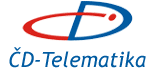 Propojení objektů PČR telekomunikačním optickým kabelem   Propojení objektů PČR telekomunikačním optickým kabelem   Propojení objektů PČR telekomunikačním optickým kabelem   Propojení objektů PČR telekomunikačním optickým kabelem   Označení položkyJednotkaMnožstvíJednotková cenaCena celkemZemní práce, pokládka HDPEZemní práce, pokládka HDPExxxgeodetické předměření trasy (vykolikování trasy) geodetemmj/100xxxxxx xxx geodetické zaměření skutečného stavumj/100xxxxxx xxx vytýčení stávajících inženýrských sítíkmplxxxxxx xxx výkop a zához rýhy 35x50, včetně lože z písku, folie, hutnění, definitivní úprava-ručněmxxxxxx xxx výkop a zához rýhy 35x70, včetně lože z písku, folie, hutnění, definitivní úprava-ručněmxxxxxx xxx výkop a zához rýhy 45x120, včetně lože z písku, folie, hutnění, definitivní úprava-ručně mxxxxxx xxx protlak řízený, pro uložení potrubí do DN 110mxxxxxx xxx výkop a zához sond protlakym3xxxxxx xxx výkop a zához sond stávajících sítím3xxxxxx xxx pokládka 1ks HDPE trubky do výkopumxxxxxx xxx krytí HDPE trubek plastovou deskou mxxxxxx xxx krytí HDPE trubek varovnou fólií mxxxxxx xxx montáž HDPE do kabelové komoryksxxxxxx xxx montáž kabelové komoryksxxxxxx xxx montáž spojky na HDPE trubce 40mmksxxxxxx xxx montáž těsnící zátky na HDPE trubce 40mm - bez ventilku, s ventilkemksxxxxxx xxx kalibrace  a tlaková zkouška HDPE včetně protokolumxxxxxx xxx řezání asfaltů vozovka mxxxxxx xxx odstranění asfaltu vozovkam2xxxxxx xxx bourání betonových základům3xxxxxx xxx obnova živičných povrchů vozovkam2xxxxxx xxx průraz beton. zdiva d 50mm do tl. 1000mm ksxxxxxx xxx utěsnění otvoru montážní pěnou a hydroizolačním nátěremksxxxxxx xxx odstranění zámkové dlažby, vřetně podkladové vrstvym2xxxxxx xxx pokládka zámkové dlažbym2xxxxxx xxx odvoz suti se skládkovným do 20kmm3xxxxxx xxx odvoz suti se skládkovným do 20kmm3xxxxxx xxx hutnění zeminy strojem po vrstváchm3xxxxxx xxx drobné montážní prácestavbaxxxxxx xxx dopravastavbaxxxxxx xxx Specifikace materiálu pro pokládku HDPESpecifikace materiálu pro pokládku HDPExxxchránička Kopoflex pr. 90, mmmxxxxxx xxx výstražná fólie s logem investora š. 22 cm mxxxxxx xxx krycí deska deska 250 x 1000 mm oranžovámxxxxxx xxx HDPE spojka D-40 přímáksxxxxxx xxx Vodotěsná kabelová komora vyrobena z dusíkem napěněného polyetylénu s vysokou hustotou (HDPE), z něhož tvoří až 70% recyklovaný materiál modulární konstrukce vhodné do chodníků s jednostěnným designem, vertikálními a horizontálními žebry ,vnější rozměr 1095x800x760mm, absorbce vody dle  ISO 62 0,01%, pevnost v tahu 26,0 MPA, pevnost v ohybu 26,9Mpa, váha 48,4Kgksxxxxxx xxx Víko vodotěsné kabelové komory pro zámkovou dlažbu s nejvyšším zatížením 12,5 tksxxxxxx xxx HDPE koncovka D-40 zátka bez ventilku (k ukončení HDPE trubek a natlakování)ksxxxxxx xxx HDPE koncovka D-40 zátka s ventilkem (k ukončení HDPE trubek a natlakování)ksxxxxxx xxx Těsnící průchodka pro HDPE 40/31-34,5mm pro kabel 9-14mmksxxxxxx xxx Koncová těsnící průchodka HDPE trubek, pro trubku d=40 mm / 7 x trubička d=10 mmksxxxxxx xxx mont. pěna studniční 750mlksxxxxxx xxx mont. pěna 750mlksxxxxxx xxx hydroizolační stěrka silnovrstváksxxxxxx xxx Značkovač pro lokalizaci ve výkopech do 150 cm, pro telekomunikaceksxxxxxx xxx zásypový písekm3xxxxxx xxx drobný instalační materiálstavbaxxxxxx xxx Montážní práce optikaxxxmontáž průchodky na trubku HDPEksxxxxxx xxx drobné montážní prácestavbaxxxxxx xxx dopravastavbaxxxxxx xxx VRNxxxgeometrický plánmj/100xxxxxx xxx dokumentace skutečného provedenísadaxxxxxx xxx Celková nabízená cena bez DPH: 2 541 617,20 Kč DPH 21%:    533 739,61 Kč Celková nabízená cena včetně DPH: 3 075 356,81 Kč 